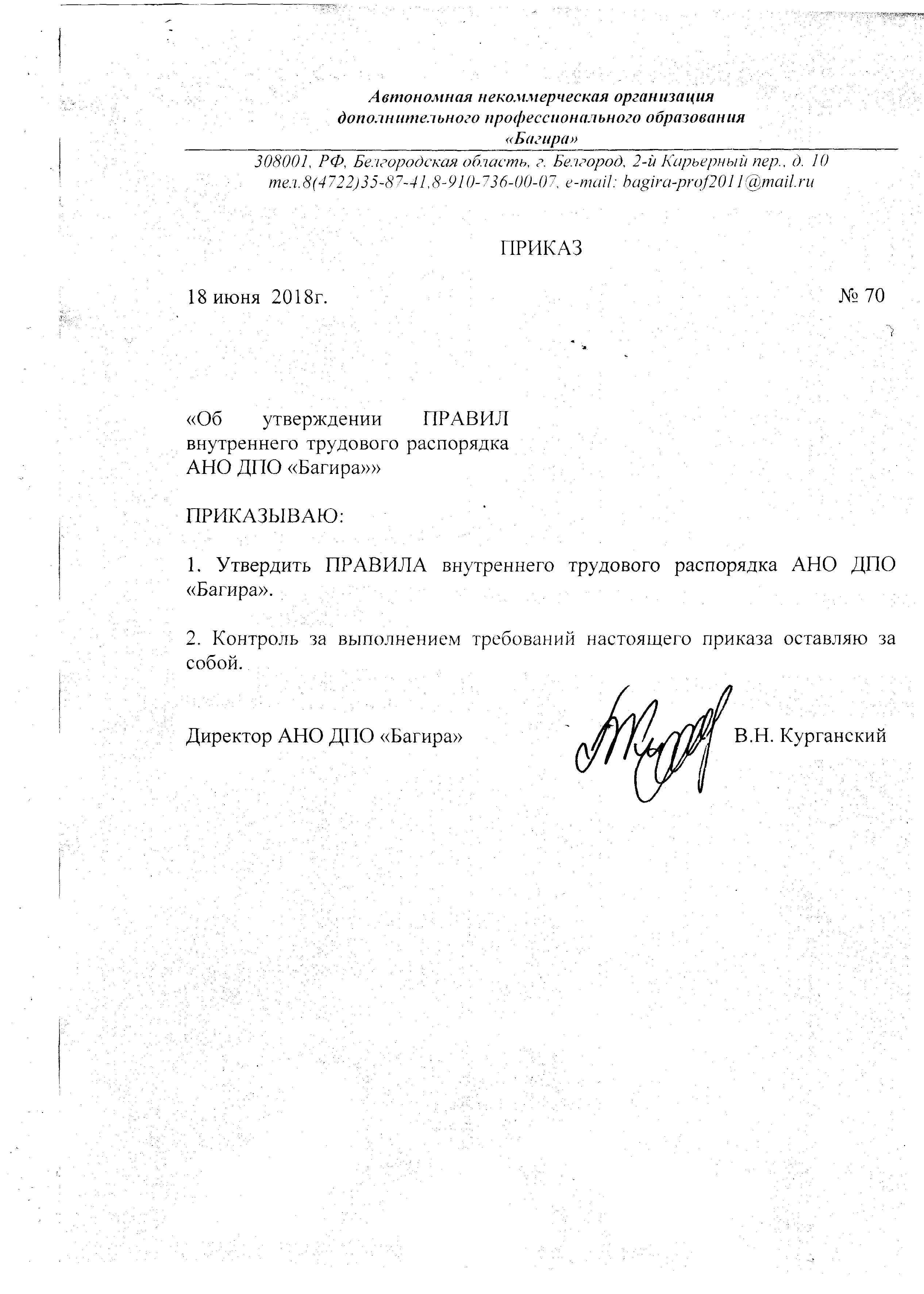 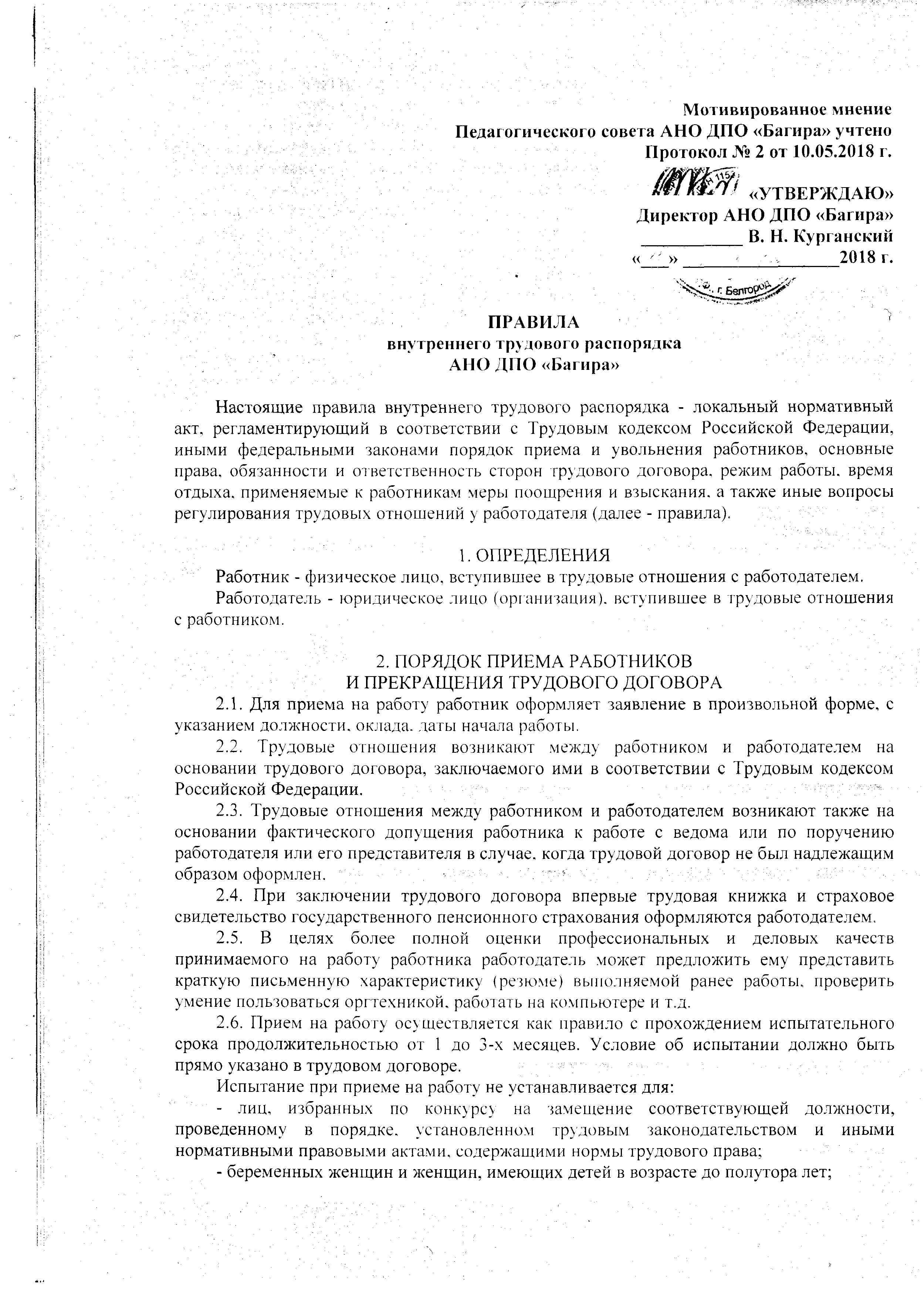  лиц, получивших среднее профессиональное или высшее образование по имеющим государственную аккредитацию образовательным программам и впервые поступающих на работу по специальности в течение одного года со дня его получения;- лиц, избранных на выборную должность на оплачиваемую работу;- лиц, приглашенных на работу в порядке перевода от другого работодателя по согласованию между работодателями;- лиц, заключающих трудовой договор на срок до двух месяцев;- иных лиц в случаях, предусмотренных Трудовым кодексом Российской Федерации, иными федеральными законами, коллективным договором.2.7. Прием на работу оформляется приказом, который объявляется работнику под расписку в трехдневный срок со дня фактического начала работы.2.8. При фактическом допущении работника к работе работодатель обязан оформить с ним трудовой договор в письменной форме не позднее трех дней со дня фактического допущения работника к работе.2.9. При приеме на работу (до подписания трудового договора) работодатель обязан ознакомить работника под роспись с настоящими правилами, иными локальными нормативными актами, непосредственно связанными с трудовой деятельностью работника (при наличии - с коллективным договором), а также:- разъяснить работнику его права и обязанности;- провести инструктаж по технике безопасности, производственной санитарии, противопожарной охране и другим правилам охраны труда, об обязанности по сохранению сведений, составляющих коммерческую или служебную тайну работодателя, и ответственности за ее разглашение или передачу другим лицам.2.10. Прекращение трудового договора оформляется в порядке, установленном гл. 13 Кодекса.3. ОСНОВНЫЕ ПРАВА, ОБЯЗАННОСТИ ИМАТЕРИАЛЬНАЯ ОТВЕТСТВЕННОСТЬ РАБОТНИКОВ3.1. Работник имеет право на:заключение, изменение и расторжение трудового договора в порядке и на условиях, которые установлены Кодексом, иными федеральными законами;предоставление ему работы, обусловленной трудовым договором;рабочее место, соответствующее государственным нормативным требованиям охраны труда и условиям, предусмотренным коллективным договором;своевременную и в полном объеме выплату заработной платы в соответствии со своей квалификацией, сложностью труда, количеством и качеством выполненной работы;отдых, обеспечиваемый установлением нормальной продолжительности рабочего времени, сокращенного рабочего времени для отдельных профессий и категорий работников, предоставлением еженедельных выходных дней, нерабочих праздничных дней, оплачиваемых ежегодных отпусков;полную достоверную информацию об условиях труда и требованиях охраны труда на рабочем месте;профессиональную подготовку, переподготовку и повышение своей квалификации в порядке, установленном Кодексом, иными федеральными законами;объединение, включая право на создание профессиональных союзов и вступление в них для защиты своих трудовых прав, свобод и законных интересов;участие в управлении организацией в предусмотренных Кодексом, иными федеральными законами (при наличии: и коллективным договором) формах;ведение коллективных переговоров и заключение коллективных договоров и соглашений через своих представителей, а также на информацию о выполнении коллективного договора, соглашений;защиту своих трудовых прав, свобод и законных интересов всеми не запрещенными законом способами;разрешение индивидуальных и коллективных трудовых споров, включая право на забастовку, в порядке, установленном Кодексом, иными федеральными законами;возмещение вреда, причиненного ему в связи с исполнением трудовых обязанностей, и компенсацию морального вреда в порядке, установленном Кодексом, иными федеральными законами;обязательное социальное страхование в случаях, предусмотренных федеральными законами.3.2. Работник обязан:добросовестно исполнять свои трудовые обязанности, возложенные на него трудовым договором;соблюдать правила внутреннего трудового распорядка;соблюдать трудовую дисциплину;выполнять установленные нормы труда;соблюдать требования по охране труда и обеспечению безопасности труда;бережно относиться к имуществу работодателя (в том числе к имуществу третьих лиц, находящемуся у работодателя, если работодатель несет ответственность за сохранность этого имущества) и других работников;незамедлительно сообщить работодателю либо непосредственному руководителю о возникновении ситуации, представляющей угрозу жизни и здоровью людей, сохранности имущества работодателя (в том числе имущества третьих лиц, находящегося у работодателя, если работодатель несет ответственность за сохранность этого имущества).3.3. Перечень функциональных обязанностей, которые выполняет каждый работник по своей специальности, квалификации, должности, определяется трудовым договором и должностной инструкцией.3.4. Материальная ответственность работника определяется в соответствии с гл. 39 Кодекса.4. ОСНОВНЫЕ ПРАВА, ОБЯЗАННОСТИИ ОТВЕТСТВЕННОСТЬ РАБОТОДАТЕЛЯ4.1. Работодатель имеет право:заключать, изменять и расторгать трудовые договоры с работниками в порядке и на условиях, которые установлены Кодексом, иными федеральными законами;вести коллективные переговоры и заключать коллективные договоры;поощрять работников за добросовестный эффективный труд;требовать от работников исполнения ими трудовых обязанностей и бережного отношения к имуществу работодателя (в том числе к имуществу третьих лиц, находящемуся у работодателя, если работодатель несет ответственность за сохранность этого имущества) и других работников, соблюдения правил внутреннего трудового распорядка;привлекать работников к дисциплинарной и материальной ответственности в порядке, установленном Кодексом, иными федеральными законами;принимать локальные нормативные акты (за исключением работодателей - физических лиц, не являющихся индивидуальными предпринимателями);создавать объединения работодателей в целях представительства и защиты своих интересов и вступать в них.4.2. Работодатель обязан:соблюдать трудовое законодательство и иные нормативные правовые акты, содержащие нормы трудового права, локальные нормативные акты, условия коллективного договора, соглашений и трудовых договоров;предоставлять работникам работу, обусловленную трудовым договором;обеспечивать безопасность и условия труда, соответствующие государственным нормативным требованиям охраны труда;обеспечивать работников оборудованием, инструментами, технической документацией и иными средствами, необходимыми для исполнения ими трудовых обязанностей;обеспечивать работникам равную оплату за труд равной ценности;выплачивать в полном размере причитающуюся работникам заработную плату в сроки, установленные в соответствии с Кодексом (при наличии: коллективным договором), правилами внутреннего трудового распорядка, трудовыми договорами;вести коллективные переговоры, а также заключать коллективный договор в порядке, установленном Кодексом;предоставлять представителям работников полную и достоверную информацию, необходимую для заключения коллективного договора, соглашения и контроля за их выполнением;знакомить работников под роспись с принимаемыми локальными нормативными актами, непосредственно связанными с их трудовой деятельностью;своевременно выполнять предписания федерального органа исполнительной власти, уполномоченного на проведение государственного надзора и контроля за соблюдением трудового законодательства и иных нормативных правовых актов, содержащих нормы трудового права, других федеральных органов исполнительной власти, осуществляющих функции по контролю и надзору в установленной сфере деятельности, уплачивать штрафы, наложенные за нарушения трудового законодательства и иных нормативных правовых актов, содержащих нормы трудового права;рассматривать представления соответствующих профсоюзных органов, иных избранных работниками представителей о выявленных нарушениях трудового законодательства и иных актов, содержащих нормы трудового права, принимать меры по устранению выявленных нарушений и сообщать о принятых мерах указанным органам и представителям;создавать условия, обеспечивающие участие работников в управлении организацией в предусмотренных Кодексом, иными федеральными законами (при наличии: и коллективным договором) формах;обеспечивать бытовые нужды работников, связанные с исполнением ими трудовых обязанностей;осуществлять обязательное социальное страхование работников в порядке, установленном федеральными законами;возмещать вред, причиненный работникам в связи с исполнением ими трудовых обязанностей, а также компенсировать моральный вред в порядке и на условиях, которые установлены Кодексом, другими федеральными законами и иными нормативными правовыми актами Российской Федерации;исполнять иные обязанности, предусмотренные трудовым законодательством и иными нормативными правовыми актами, содержащими нормы трудового права, коллективным договором, соглашениями, локальными нормативными актами и трудовыми договорами.4.3. Работодатель несет материальную ответственность перед работником в соответствии с гл. 38 Кодекса.4.4. Работодатель, виновный в нарушении трудового законодательства и иных актов, содержащих нормы трудового права, привлекается к дисциплинарной и материальной ответственности в порядке, установленном Кодексом и иными федеральными законами, а также привлекается к гражданско-правовой, административной и уголовной ответственности в порядке, установленном федеральными законами.5. РЕЖИМ РАБОТЫ, ВРЕМЯ ОТДЫХА5.1. Режим рабочего времени для работников - пятидневная с двумя выходными днями (суббота и воскресенье) рабочая неделя продолжительностью 40 часов (шестидневная с одним выходным днем, рабочая неделя с предоставлением выходных дней по скользящему графику, неполная рабочая неделя). Время перерывов в работе с 13.00 до 14.00.Перерывы не включаются в рабочее время и не оплачиваются. Работник может использовать его по своему усмотрению и на это время отлучиться с работы.5.2. По приказу работодателя при наличии производственной необходимости по докладной руководителя отдела (службы), согласованной с работником, к отдельным работникам может применяться суммированный учет рабочего времени, с тем чтобы продолжительность рабочего времени за учетный период (месяц, квартал) не превышала нормального числа рабочих часов.5.3. Учет начала и окончания работы, обеденного перерыва ведется с помощью системы автоматического контроля времени.5.4. Учет рабочего времени ведется секретарем. До начала работы каждый работник должен отметить свой приход на работу, а по окончании - уход с помощью системы автоматического контроля времени. Отсутствие таких отметок является неявкой на работу.Секретарь ведет также контрольный учет наличия (отсутствия) работников на рабочих местах в рабочее время.5.5. Работа вне рабочего места (посещение учреждений и организаций, командировки) производится по разрешению непосредственного руководителя работника, время отсутствия отмечается в "Журнале командировок". При нарушении этого порядка время отсутствия является неявкой на работу.5.6. Время отдыха - время, в течение которого работник свободен от исполнения трудовых обязанностей и которое он может использовать по своему усмотрению.Видами времени отдыха являются:перерывы в течение рабочего дня (смены);ежедневный (междусменный) отдых;выходные дни (еженедельный непрерывный отдых);нерабочие праздничные дни;отпуска.5.7. Нерабочие праздничные дни устанавливаются в соответствии с трудовым законодательством.5.8. Работникам предоставляются ежегодные отпуска в соответствии с гл. 19 Трудового кодекса Российской Федерации.6. ПРИМЕНЯЕМЫЕ К РАБОТНИКАМ МЕРЫ ПООЩРЕНИЯ И ВЗЫСКАНИЯ6.1. Работодатель поощряет работников, добросовестно исполняющих трудовые обязанности (объявляет благодарность, выдает премию, награждает ценным подарком, почетной грамотой, представляет к званию лучшего по профессии).За особые трудовые заслуги перед обществом и государством работники могут быть представлены к государственным наградам.6.2. За высокопрофессиональное выполнение трудовых обязанностей, повышение производительности труда, продолжительную и безупречную работу и другие успехи в труде также могут применятся иные меры поощрения работников.6.3. Решение о поощрении или награждении работника принимается работодателем.Решение о поощрении или награждении принимается на основании представления к поощрению непосредственного или вышестоящего начальника.Работодатель вправе без представления к поощрению или награждению непосредственного или вышестоящего начальника работника принять решение о поощрении или награждении любого работника.6.4. При поощрении или награждении работника в соответствии с п. 6.1 настоящих правил выплачивается единовременное денежное вознаграждение в порядке и на условиях, установленных приказом работодателя.6.5. В трудовую книжку и личное дело работника вносятся следующие сведения о награждении (поощрении) за трудовые заслуги:- о награждении государственными наградами, в том числе о присвоении государственных почетных званий, на основании соответствующих указов и иных решений;- о награждении почетными грамотами, присвоении званий и награждении нагрудными знаками, значками, дипломами, почетными грамотами, производимом работодателями;- о других видах поощрения, предусмотренных законодательством Российской Федерации, а также коллективными договорами, правилами внутреннего трудового распорядка, уставами и положениями о дисциплине.Записи о премиях, предусмотренных системой оплаты труда или выплачиваемых на регулярной основе, в трудовые книжки не вносятся.6.6. За совершение дисциплинарного проступка, то есть неисполнение или ненадлежащее исполнение работником по его вине возложенных на него трудовых обязанностей, работодатель имеет право применить следующие дисциплинарные взыскания:1) замечание;2) выговор;3) увольнение по соответствующим основаниям.Федеральными законами, уставами и положениями о дисциплине для отдельных категорий работников могут быть предусмотрены также и другие дисциплинарные взыскания.Не допускается применение дисциплинарных взысканий, не предусмотренных федеральными законами, уставами и положениями о дисциплине.При наложении дисциплинарного взыскания должны учитываться тяжесть совершенного проступка и обстоятельства, при которых он был совершен.7. ИСПОЛЬЗОВАНИЕ ТЕЛЕФОНОВ В РАБОЧЕЕ ВРЕМЯ7.1. Работникам для использования в производственных целях могут выдаваться мобильные телефоны.7.2. Счета за услуги связи по мобильным телефонам при использовании телефонов в производственных целях работником оплачиваются работодателем.7.3. В случае утери мобильного телефона работник сам обеспечивает себя средством связи.7.4. В целях сокращения затрат на телефонные переговоры работник должен:а) использовать электронную почту как основное средство общения. Телефон используется в случаях экстренной необходимости;б) заранее продумывать свой разговор, подготавливать темы для обсуждения.в) использовать SMS-сообщения.Находясь в командировке:- сообщать остальным работникам номер, по которому его можно найти.В случае если работник звонит другому работнику на мобильный телефон, первый должен попросить второго перезвонить на городской номер (не относится к клиентам).8. ИСПОЛЬЗОВАНИЕ ТРАНСПОРТА ДЛЯ СЛУЖЕБНЫХ ПОЕЗДОКВ случае необходимости в использовании автотранспорта для служебных целей следует:Сообщить секретарю о необходимости машины с указанием цели поездки, маршрута и времени не позднее чем за 60 мин. до выезда.Секретарь сообщает о запросе руководству.Руководство оценивает целесообразность использования служебной машины или такси.При решении в пользу служебной машины секретарь вносит запись в «Журнал использования служебного автомобиля» и доводит ее до сведения водителя.При решении в пользу такси секретарь делает заказ легкового автомобиля в компании-партнере.По окончании поездки работник получает от водителя заполненный бланк-заказ, который отдает секретарю для передачи в бухгалтерию. Бланк подписывается обеими сторонами: водителем и заказчиком.Поездки на такси оплачиваются безналичным путем.В случае если работник, заказавший такси в аэропорт, знает о задержке рейса, он сообщает об этом в рабочее время секретарю, в нерабочее время - компании-партнеру по телефону либо руководству, которое принимает решение об отмене заказа либо ожидании.9. ИНЫЕ ВОПРОСЫ РЕГУЛИРОВАНИЯ ТРУДОВЫХ ОТНОШЕНИЙ9.1. Работник имеет право жаловаться на допущенные, по его мнению, нарушения трудового законодательства и настоящих правил непосредственному руководителю и руководству работодателя.Работник вправе представлять предложения по улучшению организации труда и по другим вопросам, регулируемым настоящими правилами.Указанные жалобы и предложения представляются в письменной форме.9.2. При наличии индивидуальных (коллективных) трудовых споров их рассмотрение и разрешение производится в соответствии с Кодексом, федеральными законами, настоящими правилами, при этом стороны спора должны принимать все необходимые меры для их разрешения, в первую очередь, путем переговоров.9.3. Работники должны при выполнении своих трудовых обязанностей носить одежду строгого делового стиля. По пятницам допускается свободная форма одежды.9.4. В целях улучшения использования рабочего времени и упорядочения внутренних производственных контактов:- документы на подпись руководителям работодателя сдаются секретарю, который передает их руководителю дважды в день (как правило, в 11 и 16 часов) и возвращает исполнителям (как правило, в 12 и 16.30 часов).9.5. Рабочие помещения должны быть освобождены до 21 часа. При наличии производственной необходимости в более позднем времени их освобождения - по разрешению руководства работодателя, если о такой необходимости было заявлено до 22 часов текущего дня.9.6. Запрещается:- уносить с места работы имущество, предметы или материалы, принадлежащие работодателю, без получения на то соответствующего разрешения;- курить в местах, где в соответствии с требованиями техники безопасности и производственной санитарии установлен такой запрет;- готовить пищу в пределах офиса;- вести длительные личные телефонные разговоры (свыше 20 минут за рабочий день);- использовать Интернет, электронную почту и иные виды связи в непрофильных целях;- приносить с собой или употреблять алкогольные напитки, приходить в организацию или находиться в ней в состоянии алкогольного, наркотического или токсического опьянения.9.7. Работники независимо от должностного положения обязаны проявлять вежливость, уважение, терпимость как в отношениях между собой, так и при отношениях с обучающимися.9.8. У работодателя устанавливается правило обращаться к руководству по имени и на «Вы».9.9. С правилами внутреннего трудового распорядка должны быть ознакомлены все работники, включая вновь принимаемых на работу. Все работники, независимо от должностного положения, обязаны в своей повседневной работе соблюдать настоящие правила.